研究課題等マッチング確認　依頼書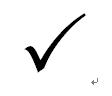 （注１）外国人留学生は氏名を英字で記入すること。（注２）マッチング確認を行う際の参考とするため、オープンキャンパス等で指導を希望する教員とすでに個別に面談をしたことがある場合は、記入すること。（注３）教員氏名をフルネームで記入すること。入学希望年月 令和5年10月入学　　　　 令和6年4月入学 令和5年10月入学　　　　 令和6年4月入学 令和5年10月入学　　　　 令和6年4月入学 令和5年10月入学　　　　 令和6年4月入学 令和5年10月入学　　　　 令和6年4月入学 令和5年10月入学　　　　 令和6年4月入学 令和5年10月入学　　　　 令和6年4月入学 令和5年10月入学　　　　 令和6年4月入学 令和5年10月入学　　　　 令和6年4月入学 令和5年10月入学　　　　 令和6年4月入学 令和5年10月入学　　　　 令和6年4月入学 令和5年10月入学　　　　 令和6年4月入学 令和5年10月入学　　　　 令和6年4月入学 令和5年10月入学　　　　 令和6年4月入学 令和5年10月入学　　　　 令和6年4月入学 令和5年10月入学　　　　 令和6年4月入学写　　　　真たて　　よこ４cm×３cm写　　　　真たて　　よこ４cm×３cmフリガナ写　　　　真たて　　よこ４cm×３cm写　　　　真たて　　よこ４cm×３cm氏　名（注１） 男 女 男 女写　　　　真たて　　よこ４cm×３cm写　　　　真たて　　よこ４cm×３cm氏　名（注１）FamilyFamilyFamilyFamilyFamilyGivenGivenGivenGivenGivenGivenOther(s)Other(s)Other(s) 男 女 男 女写　　　　真たて　　よこ４cm×３cm写　　　　真たて　　よこ４cm×３cm生年月日西暦西暦年年年月月日生日生日生日生日生日生所属大学　　　　            高等専門学校（　　　）　大学　　　　            高等専門学校（　　　）　大学　　　　            高等専門学校（　　　）　大学　　　　            高等専門学校（　　　）　学部専攻科（　　　）学部専攻科（　　　）学科専攻（　　　）所属西暦西暦年年年月月月卒業（修了）見込卒業（修了）見込卒業（修了）見込卒業（修了）見込卒業（修了）見込卒業（修了）見込卒業（修了）見込卒業（修了）見込現住所　　〒現住所　　〒現住所　　〒現住所　　〒現住所　　〒現住所　　〒現住所　　〒現住所　　〒現住所　　〒現住所　　〒現住所　　〒現住所　　〒現住所　　〒現住所　　〒現住所　　〒現住所　　〒現住所　　〒現住所　　〒現住所　　〒Email Email 携帯電話携帯電話自宅電話自宅電話希望指導教員と面談実施済みの場合のみ記入（任意）（注２）希望指導教員と面談実施済みの場合のみ記入（任意）（注２）面談をしたことがある希望指導教員氏名（注３）面談方法：（複数選択　可） Webex等のWeb会議システム　  （実施日時：　　　　　　　　　　　　　　　　 　　　） 受験者のためのオープンキャンパス いつでも・どこでも大学院進学相談会 その他（　　　　　　　　　　　　　　　　　　　　　　）